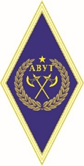 АССОЦИАЦИЯ ВЫПУСКНИКОВ УЧИЛИЩ ТЫЛААНКЕТА1.Фамилия, Имя, Отчество _________________________________________2. Дата рождения _______________________________________________3. Место рождения ______________________________________________4. Наименование военного училища ___________________________________5. Год поступления в военное училище _________________________________6. Год окончания военного училища ___________________________________7. Номер батальона, роты, факультета __________________________________8. Год поступления в военную академию _________________________________9. Год окончания военной академии ____________________________________10. Факультет академии ____________________________________________11. Год увольнения из рядов ВС _______________________________________12. В/звание при увольнении ________________________________________13. Место проживания в настоящее время _______________________________При желании кратко о себе: обучение после увольнения из рядов ВС, работа, место, должность и т.д._____________________________________________________________________________________________________________________________________________________________________________________________________________________________________________________________________________________________________________________________________________________________________________________________________________________________________________________________________________________________________________________________________________________________________________________________________________________________________________________________________________________________________________________________________________________________________________________________________________________________________________________________________________________________________________________________________________________________________________________________«_____»____________202___г.                                              _______________/____________________/                                                                                                                               Подпись                            Фамилия И.О.